行贿犯罪档案查询功能包申请表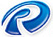 申请年限：   □1年     □2年     □3年   □其它        申请数量：   □1枚     □2枚     □3枚    □其它       申请开通档案查询功能包服务的企业证书信息：经办人资料申请单位声明填表说明：企业可同时选择多枚企业证书开通此项查询功能，并将所选证书信息（证书名称后缀、证书编码、项目类型）填写完整，项目类型为所选证书初次新办申请时的项目应用类型。申请开通该功能包服务需知悉以下事项：1、该功能包服务依托于企业证书而存在，前提为原证书服务需在有效期内，如原证书过期，该功能包服务亦将无法正常使用，直到证书缴费后方可恢复；开通后该功能包服务无法转移；2、该功能包服务以年为单位缴费（可一次性缴纳多年），自开通之日起缴费年限内有效；3、个人证书暂未开通此项功能包服务。申请表加盖公司后，拍照及扫描件同样有效且具有法律效力。行贿犯罪档案查询功能包服务开通协议书    为了保障企业用户的合法权利，保证企业功能包服务的合法开通使用，申请单位与福建瑞术信息科技有限公司本着自愿平等的原则，达成以下条款协议，双方共同遵守执行。1、福建瑞术信息科技有限公司的权利与责任（1）严格按照企业用户提交的申请表为申请单位提供“行贿犯罪档案查询”功能包服务。（2）随着技术的进步，福建瑞术信息科技有限公司有权要求申请单位更换数字证书，并在网站发布公告三天，不另行通知。由于申请单位没有更新证书所引起的后果由申请单位自行承担。（3）该应用只限于申请开通的该枚企业证书使用，不可转移。若申请单位将企业证书用于其他用途，福建瑞术信息科技有限公司不承担任何责任。（4）对于申请单位存在下列任一情况的，福建瑞术信息科技有限公司有权将所开通此服务的企业证书列入黑名单：●申请主体不合法●申请单位首次申请时，提供的材料不真实●福建瑞术信息科技有限公司发现证书被盗用、私钥泄露、消亡、身份标识错误●申请单位在福建瑞术信息科技有限公司认可的企业证书使用范围内不履行所承担责任（5）由于不可抗拒的因素包括但不限于地震、雷暴、洪水、战争、电力故障、计算机病毒、通信线路中断等而暂停或终止全部或部分证书服务，福建瑞术信息科技有限公司不承担责任。（6）关于一次性办理多年本着申请单位自愿原则，一旦与申请单位确认一次性预缴多年费用，福建瑞术信息科技有限公司即对申请单位所申请多年预缴的企业证书功能包服务做相应年份延期操作，且立即生效，无法撤销，缴纳多年费用不予退还。2、申请单位的权利与责任（1）申请单位在申请开通该应用前应认真阅读本《无行贿犯罪档案查询服务开通功能包协议书》，并接受协议书所涉及之全部内容。（2）因申请单位故意或过失提供不真实资料导致所开通的企业证书该服务失实，造成申请单位或他人损失时，由申请单位承担全部责任。（3）申请单位应当妥善保管所开通增值服务的该枚证书和密码，不得将企业证书供他人使用或泄漏证书密码。因申请单位过失造成的损失由申请单位自行承担；如该企业证书遗失或被窃，申请单位应立即办理挂失手续。在挂失前及受理挂失起十二小时内，造成的一切损失由申请单位自行承担责任。（4）若申请单位终止经营或相关信息发生变动，应立即申请企业证书注销或更新。因未及时申请注销或更新企业证书信息而造成损失，由申请单位自行承担。（5）申请单位可根据自身需求向福建瑞术信息科技有限公司申请多年服务，并一次性缴纳相应年费的服务费用。3、附则（1）申请者确认已经认真阅读并完全理解本协议书的各项条款，申请者在业务申请表上盖章即表示接受协议书的约束，此协议即时生效。（2）本协议为“行贿犯罪档案查询申请表”不可分割部分，拍照及扫描件与原件同样有效且具有法律效力。证书项目类型 □建设招投标类              □政府采购招投标类           □其他 □建设招投标类              □政府采购招投标类           □其他 □建设招投标类              □政府采购招投标类           □其他 □建设招投标类              □政府采购招投标类           □其他公司名称证书名称后缀（例：业务专用一）业务专用（    ）业务专用（    ）业务专用（    ）业务专用（    ）企业证书编码编码1：编码1：编码1：编码1：企业证书编码编码2：编码2：编码2：编码2：企业证书编码编码3：编码3：编码3：编码3：企业证书编码编码4：编码4：编码4：编码4：经办人姓名手机号码固定电话公司地址                                       经办人：（签字）                                       经办人：（签字）                                       经办人：（签字）                                       经办人：（签字）                                       经办人：（签字）                                       经办人：（签字）本单位所提供的资料真实、完整，并已阅读《行贿犯罪档案查询服务开通协议书》，同意接受该条款，并授权上述经办人受理开通此项业务。申请单位（盖章）：                  法定代表人（签章）：                    年    月    日